Facility Overdose Response Box ProgramResource Binder Table of Contents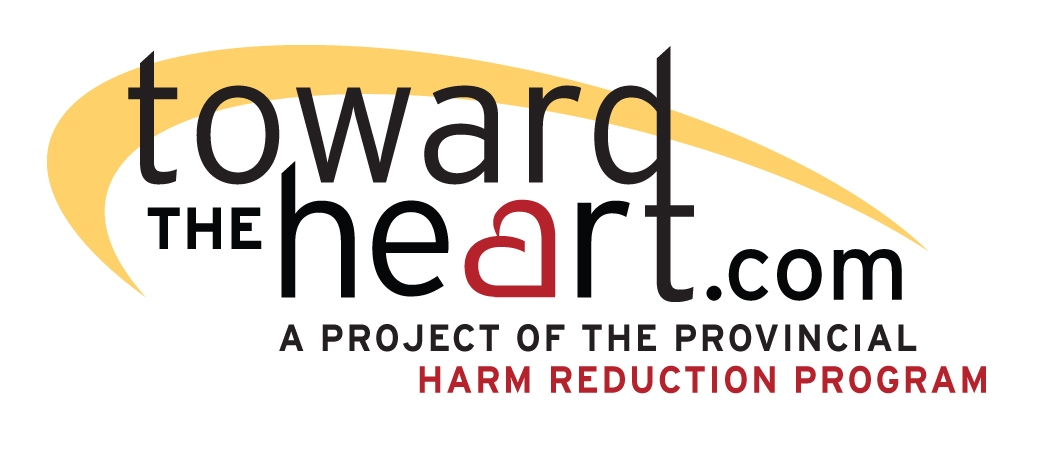 TABCONTENTS1Organization’s Policy and Protocol for Responding to Opioid Overdoses2Organization’s Shift Change Checklist3List of resources/support available for staff after an overdose has occurred4Naloxone Inventory Log5Organization’s Critical Incident Response Form6Naloxone Administration Information Form7Supply Reorder Form8OD Prevention, Recognition and Response Training Manual9Responding to Overdoses in the Workplace Training Manual